SAMOSTOJNO DELO 10. TEDEN – 4.r ANGLEŠČINAPozdravljeni učenci. Ta teden začnemo z novo, že 6. enoto. V tej enoti boste spoznali besede za sobe v hiši. Najprej pa razmislimo, kaj smo se naučili do sedaj.1. OVREDNOTI SVOJE ZNANJEV 5. enoti si se učil-a o dnevih v tednu in prostočasnih dejavnostih. Prepiši cilje v svoj zvezek in razmisli v kolikšni meri jih dosegaš. Zraven vsakega cilja nariši smeška. Če se kateri ne smeji, kot bi si želel-a, še malo polistaj po zvezku in ponovi snov. 1. NOVA SNOV (ROOMS IN THE HOUSE)Naučil-a se boš, kako v angleščini poimenujemo sobe v hiši. Najprej si oglej posnetek. Poslušaj besede in jih na glas ponavljaj. https://www.youtube.com/watch?v=aOSJZbHoiY8Sedaj v zvezek napiši naslov: Rooms in the house (Sobe v hiši) Rabiš več prostora, zato pojdi na novo stran. Nariši hišo s sobami.  Lahko si pomagaš s sliko hiše, ki je v učbeniku na strani 92. Pohištva ti ni potrebno risati. Po želji pa lahko.  *OPOMBA: Če res nisi umetnik po duši, lahko besede samo prepišeš V hiši označi naslednje sobe.3. IZŠTEVANKAV elektronskem učbeniku na strani 92, poslušaj oba posnetka. https://folio.rokus-klett.si/?credit=SMSLO1UC&pages=92-93Posnetek 1: Poslušaj in ponavljaj besedePosnetek 2:  Poslušaj izštevanko. Lahko poješ zraven.Za ta teden je to vse.                                                                                        Lepo te pozdravljam, učiteljica MonjaCILJZnam:I can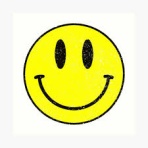 I almost can      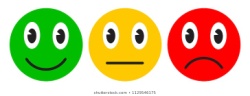 I need help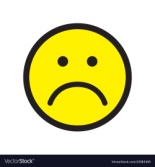 poimenovati dneve v tednu v angleščinipovedati kateri je moj najljubši dan našteti prostočasne dejavnosti (Free tima activities)opisati svoj teden (stvari, ki jih počnem)bathroom- kopalnicabedroom-spalnicaliving room – dnevna sobakitchen-kuhinjadining room-jedilnicatoilet - straniščehall – hodnikstairs – stopnicecellar – kletattic – podstrešjegarage – garaža   (nariši zraven)garden – vrt (nariši okrog hiše)